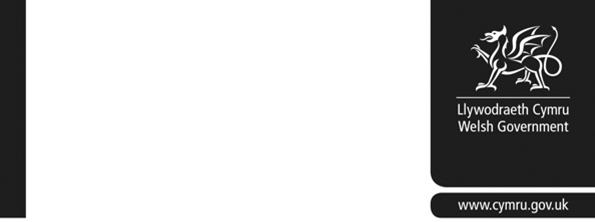 Digwyddiadau Cymru: Holiadur Asesu Digwyddiadau Mawr a Digwyddiadau UnigrywI helpu gyda’r broses asesu, cwblhewch yr holl adrannau isod cymaint â phosibl. Er nad oes angen Cynllun Busnes manwl ar hyn o bryd, efallai y byddwn yn gofyn am ddogfennau neu dystiolaeth ategol i helpu’r swyddogion arfarnu lle bo angen . Fe’ch cynghorir i ddarllen y nodyn cyfarwyddyd a’r meini prawf asesu wrth gwblhau’r holiadur hwn.Manylion y digwyddiad Manylion y digwyddiad Categori (Mawr/Unigryw)Enw’r digwyddiadDyddiad(au) Lleoliad(au)Manylion Cyswllt y SefydliadManylion Cyswllt y SefydliadPerchennog/Trefnydd y Digwyddiad Prif gyswllt a swydd y trefnyddCyfeiriad Rhif ffônE-bostGwefanDewis IaithCymraeg    Saesneg    Dwyieithog Manylion y digwyddiadManylion y digwyddiadDisgrifiwch y digwyddiad a’i gefndir (os yw’n berthnasol) a nodwch pa mor aml y mae’n cael ei gynnal, ei nodau a’i amcanion.Disgrifiwch y digwyddiad a’i gefndir (os yw’n berthnasol) a nodwch pa mor aml y mae’n cael ei gynnal, ei nodau a’i amcanion.Cymharwch le’ch digwyddiad chi ar Galendr Digwyddiadau Mawr / Digwyddiadau Unigryw gweddill Cymru, y Deyrnas Unedig a rhyngwladol (yn ôl y gofyn) a sut all gael y gorau o’i leoliad a’i ddyddiad. Cadarnhewch eich bod wedi cadarnhau amser y digwyddiadau) gyda rhanddeiliaid lleol/rhanbarthol er mwyn sicrhau nad oes digwyddiadau eraill yn cael eu cynnal yr un pryd.Cymharwch le’ch digwyddiad chi ar Galendr Digwyddiadau Mawr / Digwyddiadau Unigryw gweddill Cymru, y Deyrnas Unedig a rhyngwladol (yn ôl y gofyn) a sut all gael y gorau o’i leoliad a’i ddyddiad. Cadarnhewch eich bod wedi cadarnhau amser y digwyddiadau) gyda rhanddeiliaid lleol/rhanbarthol er mwyn sicrhau nad oes digwyddiadau eraill yn cael eu cynnal yr un pryd.Manylion y sefydliadManylion y sefydliadNodwch fanylion llawn y sefydliad sy’n gwneud cais am arian gan yr Uned Digwyddiadau  Mawr.Dylech nodi pryd sefydlwyd y digwyddiad, ei brif nodau a’i amcanion a pha brofiad sydd gennych o reoli digwyddiad.Nodwch fanylion llawn y sefydliad sy’n gwneud cais am arian gan yr Uned Digwyddiadau  Mawr.Dylech nodi pryd sefydlwyd y digwyddiad, ei brif nodau a’i amcanion a pha brofiad sydd gennych o reoli digwyddiad.PartneriaidPartneriaidI ba raddau ydych chi wedi bod yn trafod â phartneriaid lleol e.e. Awdurdod Lleol, Lleoliad(au) Digwyddiadau, Awdurdodau Priffyrdd.  I ba raddau ydych chi wedi bod yn trafod â phartneriaid lleol e.e. Awdurdod Lleol, Lleoliad(au) Digwyddiadau, Awdurdodau Priffyrdd.  Nodwch isod sylwadau partneriaid lleol am y digwyddiad, gan gynnwys dogfennau ategol yn ôl y gofyn.Nodwch isod sylwadau partneriaid lleol am y digwyddiad, gan gynnwys dogfennau ategol yn ôl y gofyn.Meini Prawf EconomaiddMeini Prawf EconomaiddSut fyddwch chi’n defnyddio’r digwyddiad i ysgogi mentrau newydd a busnesau i dyfu? Sut fyddwch chi’n defnyddio’r digwyddiad i ysgogi mentrau newydd a busnesau i dyfu? A fydd unrhyw swyddi newydd yn cael eu creu’n benodol i helpu i ddarparu’ch digwyddiad? (dylech nodi maint a hyd unrhyw swyddi yn seiliedig ar swydd cyfwerth ag amser llawn 37 awr yr wythnos am 12 mis). Dylech hefyd nodi natur y swyddogaethau/tasgau i’w cyflawni.  A fydd unrhyw swyddi newydd yn cael eu creu’n benodol i helpu i ddarparu’ch digwyddiad? (dylech nodi maint a hyd unrhyw swyddi yn seiliedig ar swydd cyfwerth ag amser llawn 37 awr yr wythnos am 12 mis). Dylech hefyd nodi natur y swyddogaethau/tasgau i’w cyflawni.  Nodwch sut y bydd eich digwyddiad yn helpu i gefnogi swyddi presennol yn yr economi leol (e.e. defnyddio cyflenwyr lleol, darparwyr twristiaeth/llety ac ati).Nodwch sut y bydd eich digwyddiad yn helpu i gefnogi swyddi presennol yn yr economi leol (e.e. defnyddio cyflenwyr lleol, darparwyr twristiaeth/llety ac ati).Beth fydd effaith economaidd eich digwyddiad ar economi Cymru? Defnyddiwch yr adnodd www.eventIMPACTS.com i gyfrif a darparwch gopi o’ch cyfrifon gyda’ch cais. (At ddibenion y cyfrifiad hwn, Cymru fydd yr economi, yn hytrach na’r dref neu’r rhanbarth lle cynhelir eich digwyddiad. Mae canllawiau pellach ar ddefnyddio’r gyfrifiannell ar gael ar wefan Event Impacts). Beth fydd effaith economaidd eich digwyddiad ar economi Cymru? Defnyddiwch yr adnodd www.eventIMPACTS.com i gyfrif a darparwch gopi o’ch cyfrifon gyda’ch cais. (At ddibenion y cyfrifiad hwn, Cymru fydd yr economi, yn hytrach na’r dref neu’r rhanbarth lle cynhelir eich digwyddiad. Mae canllawiau pellach ar ddefnyddio’r gyfrifiannell ar gael ar wefan Event Impacts). Nodwch pa gyfleoedd rhwydweithio y bydd eich digwyddiad yn eu creu i ymgysylltu neu ryngweithio gyda busnesau priodol.Nodwch pa gyfleoedd rhwydweithio y bydd eich digwyddiad yn eu creu i ymgysylltu neu ryngweithio gyda busnesau priodol.A yw eich digwyddiad yn cynnig unrhyw leoliadau i fyfyrwyr neu gyfleoedd interniaeth? Os felly, amlinellwch natur y rolau hyn a nodwch i ba raddau rydych chi eisoes wedi ymgysylltu â darparwyr AB/AU lleol.A yw eich digwyddiad yn cynnig unrhyw leoliadau i fyfyrwyr neu gyfleoedd interniaeth? Os felly, amlinellwch natur y rolau hyn a nodwch i ba raddau rydych chi eisoes wedi ymgysylltu â darparwyr AB/AU lleol.A fydd yna gyfleoedd gwirfoddoli yn eich digwyddiad? Faint o wirfoddolwyr y byddwch chi’n eu recriwtio a beth fydd natur eu gwaith?A fydd yna gyfleoedd gwirfoddoli yn eich digwyddiad? Faint o wirfoddolwyr y byddwch chi’n eu recriwtio a beth fydd natur eu gwaith?Faint o ymwelwyr a chyfranogwyr fydd yn dod i’ch digwyddiad (amcangyfrif)? Faint o’r rhain fydd yn dod o’r tu allan i Gymru? Ac am ba hyd y byddant yn aros yng Nghymru?Faint o ymwelwyr a chyfranogwyr fydd yn dod i’ch digwyddiad (amcangyfrif)? Faint o’r rhain fydd yn dod o’r tu allan i Gymru? Ac am ba hyd y byddant yn aros yng Nghymru?Pa ffynonellau eraill o incwm preifat neu gyhoeddus sydd wedi’u sicrhau tuag at gostau’r digwyddiad? Nodwch a yw’r cyllid yn nawdd, grant neu’n gyllid o fath arall. (Os bydd arian cyhoeddus wedi’i sicrhau, nodwch a yw wedi’i ddyfarnu o dan reoliadau ‘de-miminis’ yr UE). Er nad oes angen cynllun busnes a chyllideb fanwl ar hyn o bryd, dylid cynnwys rhagolwg bras yn dangos y gwariant cyffredinol a’r ffrydiau incwm gyda’r cais hwn.Pa ffynonellau eraill o incwm preifat neu gyhoeddus sydd wedi’u sicrhau tuag at gostau’r digwyddiad? Nodwch a yw’r cyllid yn nawdd, grant neu’n gyllid o fath arall. (Os bydd arian cyhoeddus wedi’i sicrhau, nodwch a yw wedi’i ddyfarnu o dan reoliadau ‘de-miminis’ yr UE). Er nad oes angen cynllun busnes a chyllideb fanwl ar hyn o bryd, dylid cynnwys rhagolwg bras yn dangos y gwariant cyffredinol a’r ffrydiau incwm gyda’r cais hwn.Meini Prawf Proffil ac Enw Da RhyngwladolMeini Prawf Proffil ac Enw Da RhyngwladolSut fydd eich digwyddiad yn hybu brand Cymru ym marchnadoedd twristiaeth y DU neu dramor a/neu sectorau busnes priodol?Sut fydd eich digwyddiad yn hybu brand Cymru ym marchnadoedd twristiaeth y DU neu dramor a/neu sectorau busnes priodol?Amlinellwch beth fydd lefel y sylw a gaiff eich digwyddiad gan blatfformau priodol (teledu, radio, y wasg, ar-lein ac ati) (gan gynnwys manylion y gynulleidfa arfaethedig h.y. Cymru yn unig, y DU a/neu ryngwladol). Cofiwch gynnwys unrhyw ddogfennau ategol fel sy’n briodol, gan gynnwys (ar gyfer digwyddiadau mawr yn unig) amcangyfrif o werth unrhyw sylw arfaethedig.Amlinellwch beth fydd lefel y sylw a gaiff eich digwyddiad gan blatfformau priodol (teledu, radio, y wasg, ar-lein ac ati) (gan gynnwys manylion y gynulleidfa arfaethedig h.y. Cymru yn unig, y DU a/neu ryngwladol). Cofiwch gynnwys unrhyw ddogfennau ategol fel sy’n briodol, gan gynnwys (ar gyfer digwyddiadau mawr yn unig) amcangyfrif o werth unrhyw sylw arfaethedig.Os bydd eich digwyddiad yn cael ei ffilmio ar gyfer y teledu, pwy fydd yn talu amdano?Os bydd eich digwyddiad yn cael ei ffilmio ar gyfer y teledu, pwy fydd yn talu amdano?Amlinellwch sut y bydd eich digwyddiad yn rhoi cyfle i artistiaid/athletwyr Cymru berfformio i gynulleidfaoedd y DU neu ryngwladol ac yn darparu profiadau heb eu hail i gynulleidfaoedd Cymru.Amlinellwch sut y bydd eich digwyddiad yn rhoi cyfle i artistiaid/athletwyr Cymru berfformio i gynulleidfaoedd y DU neu ryngwladol ac yn darparu profiadau heb eu hail i gynulleidfaoedd Cymru.Meini Prawf Cymdeithasol-ddiwylliannolMeini Prawf Cymdeithasol-ddiwylliannolSut byddwch yn defnyddio’r digwyddiad i ehangu ac i ddenu mwy o gyfranogaeth gynaliadwy yn y celfyddydau a chwaraeon? Rhowch fanylion unrhyw raglenni allgymorth neu gyfranogiad arfaethedig neu weithgareddau eraill a fydd yn ceisio denu mwy o bobl i’r digwyddiad, yn enwedig ymhlith grwpiau heb gynrychiolaeth ddigonol.Sut byddwch yn defnyddio’r digwyddiad i ehangu ac i ddenu mwy o gyfranogaeth gynaliadwy yn y celfyddydau a chwaraeon? Rhowch fanylion unrhyw raglenni allgymorth neu gyfranogiad arfaethedig neu weithgareddau eraill a fydd yn ceisio denu mwy o bobl i’r digwyddiad, yn enwedig ymhlith grwpiau heb gynrychiolaeth ddigonol.Polisïau StatudolPolisïau StatudolBeth fydd eich digwyddiad yn ei wneud i hyrwyddo a chefnogi cyfle cyfartal?Beth fydd eich digwyddiad yn ei wneud i hyrwyddo a chefnogi cyfle cyfartal?Beth fydd eich digwyddiad yn ei wneud i hyrwyddo, cefnogi a defnyddio’r Gymraeg?Beth fydd eich digwyddiad yn ei wneud i hyrwyddo, cefnogi a defnyddio’r Gymraeg?Beth fydd eich digwyddiad yn ei wneud i hyrwyddo a chefnogi dulliau rheoli cynaliadwyedd a lleihau gwastraff trwy leihau, ailddefnyddio ac ailgylchu?Beth fydd eich digwyddiad yn ei wneud i hyrwyddo a chefnogi dulliau rheoli cynaliadwyedd a lleihau gwastraff trwy leihau, ailddefnyddio ac ailgylchu?Mesur LlwyddiantMesur LlwyddiantPa ‘werth ychwanegol’ fydd arian Llywodraeth Cymru yn ei gyflwyno i’ch digwyddiad na fyddech chi’n ei gael fel arall?Pa ‘werth ychwanegol’ fydd arian Llywodraeth Cymru yn ei gyflwyno i’ch digwyddiad na fyddech chi’n ei gael fel arall?Dywedwch beth fyddai’n gwneud eich digwyddiad yn un llwyddiannus.Dywedwch beth fyddai’n gwneud eich digwyddiad yn un llwyddiannus.